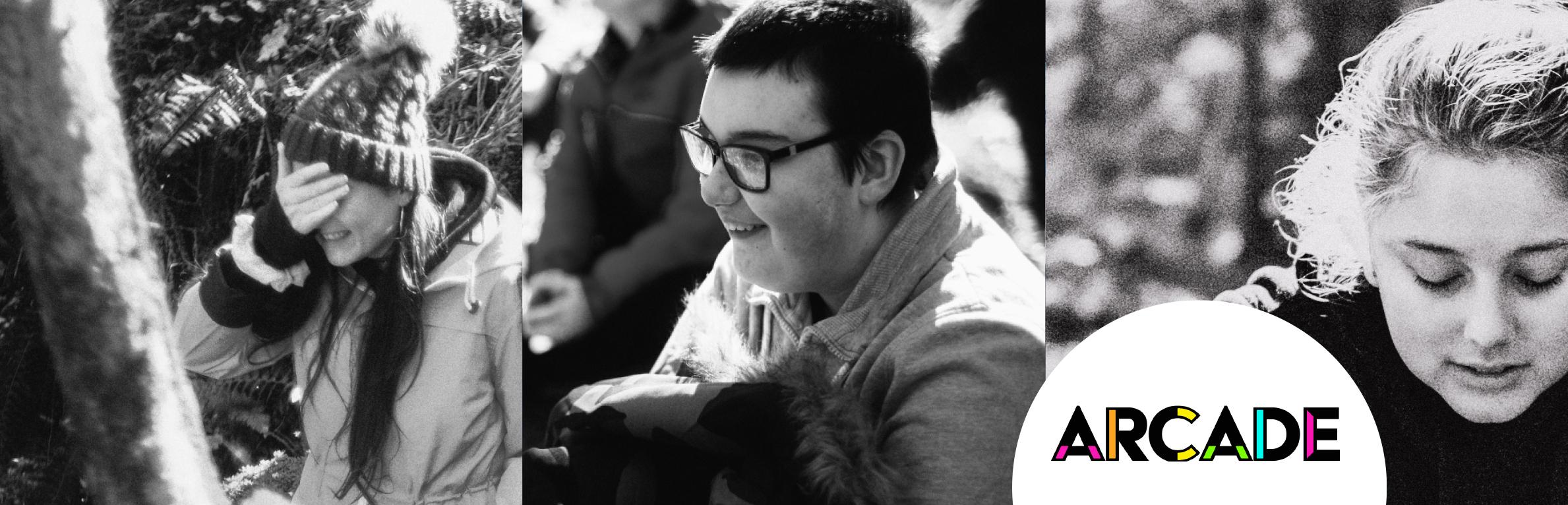 Emerging Artist Call Out - Creative Youth Music Programme Contract Type Freelance fee of £2625 with contract renewal on a termly basis. This breaks down as the following:14 weekly sessions @ £175 a day 1 day of prep for the term @ £175 a day About Us ARCADE is a charitable community producing company based in Scarborough and Bridlington, led by Rach Drew and Sophie Drury-Bradey. We think everyone is creative and we believe culture belongs to everyone. We are proud to be part of the Arts Council England National Portfolio.​Our mission is to ​​Enable our community and artists to co-create high quality cultural experiences which catalyse positive social changeActivate confidence and agency through creativity in children & young peopleInspire and enable working class women & girls to reach their full potential​We do this through creative projects, workshops, shows, festivals and events.  See more on our website here. About the projectIn 2023 we were honoured to be awarded funding from the Youth Music Catalyser Fund. This is supporting us to deliver a 3 year programme of regular creative music sessions with and for students at Scarborough Pupil Referral Unit beginning April 2024. We are looking for an emerging artist local to Scarborough who is interested in developing their practice in youth music facilitation for hard to engage young people.Young people at PRU face multiple barriers when it comes to accessing music and creative programmes, as they have been excluded from mainstream school and PRU does not offer music as part of their curriculum. Many of the PRU students have experienced trauma, poverty, substance abuse, and the criminal justice and care system either themselves directly or within their immediate family. Our sessions will allow students to work with professional artists who are skilled at facilitating in accordance with the unique and challenging needs of this vulnerable cohort. The students will have the chance to express themselves through musical play and will work towards writing, recording and producing their own music/songs. There will be multiple opportunities throughout the programme for young people to share & perform their work to invited and public audiences in celebration and gig style events. Responsibilities To co-facilitate the delivery of PRU music sessions To learn from the lead artists the necessary skills to facilitate alone To develop their working practice in a trauma informed way To attend all sessions To be punctual To learn skills in building rapport with young people To add to skills & confidence development of young people's music abilities To undergo additional role development where ARCADE deem appropriate To co-navigate your development through regular check-ins with ARCADE Adhere to safeguarding policies To attend planning meetings where necessary Artist SpecificationsDesire to work with PRU kids/youth justice Desire to develop and progress in their role Musical ability (piano, guitar)Happy to undergo a DBS Provide 2 references Be open to feedback/constructive criticism Happy to set & work to targets Local to Scarborough Timeline The Spring term will run on Friday mornings 9:30am - 12:30pm between April and July. The sessions will take place in multiple locations to be confirmed closer to the time. The artist must be available on all of the following dates:Artists will be expected to join planning, debrief & check in meetings where appropriate. Recruitment Process Please send a CV & covering letter to info@hello-arcade.com. First round application closing date: 9am Friday 1st MarchFirst round Notifications: Week Commencing 4th March 2024Second Round Interviews:  Wednesday 13th & Thursday 14th March 2024Second Round Notifications: Week Commencing 18th March 2024AccessWe welcome applications from people of all backgrounds and walks of life, and we aim to be an inclusive and supportive team to work with.Please let us know if you require any support to apply, for instance:If you prefer this document in an alternative format please email shan@hello-arcade.comIf you prefer to apply for the role in a different format (to that which is described above) please let us know by emailing shan@hello-arcade.com to notify us of what works for you and we will do our best to accommodate thisIf you make it to the second round of the application process, we will ask you about any access requirements you may have in order to interview and we will do our best to support these.Friday 12th April 9:30am - 12:30pmFriday 19th April 9:30am - 12:30pmFriday 26th April 9:30am - 12:30pmFriday 3rd May 9:30am - 12:30pmFriday 10th May 9:30am - 12:30pmFriday 17th May 9:30am - 12:30pm Friday 24th May 9:30 - 12:30pmFriday 7th June 9:30am - 12:30pm Friday 14th June 9:30am - 12:30pmFriday 21st June 9:30am - 12:30pmFriday 28th June 9:30am - 12:30pmFriday 5th July 9:30am - 12:30pmFriday 12th July 9:30am - 12:30pmFriday 19th July 9:30am - 12:30pm